Набор для ухода за кожей Блистер (Leather Care Kit) состоит из двух средств,специально созданных для чистки кожи, консервации и защиты всех видов кожи, кроме замши и нубука.

В набор входит: 

Средство для чистки кожи(Leather Ultimate Cleaner) BIOCARE FORMULA 200мл (в пенообразователе), 1штЗащитный крем для кожи (Leather Protection Cream) X-GUARD PROTECTED 200мл, 1штЩетка для чистки кожи LeTech (LeTech Brush), 1штМахровое полотенце Premium 50x30 см (Premium Terry Towel 50x30 см), 1штМахровое полотенце Premium 30x30 см (Premium Terry Towel 30x30 см), 1штНабор для ухода за кожей можно использовать на всех видах и цветах кожи, кроме замши и нубука. Средства блестяще работают как на гладкой (обработанной) коже, так и на незащищённой (необработанной коже).Виды кожи:Анилиновая и полуанилиновая кожиГладкая кожаPull Up кожаBycast кожа (PU кожа)Набор для ухода за кожей  (Leather Care Kit) также идеально подходит для чистки и защиты кожаного салона автомобиля, чистки и защиты кожаной мебели, кожаных сумок, кожаной одежды, обуви, мотоциклетной экипировки и других изделий из кожи.

Расход средства и cрок годности

Средствами, входящими в набор для ухода за кожей (200 мл каждого продукта) вы сможете очистить трехместный диван 2 раза и покрыть его защитным кремом 3 раза. Также вы сможете очистить и защитить кожаную обивку пятиместного автомобиля около 5 раз. При использовании не перерасходуйте средства, больше не значит лучше.

Все продукты нашей компании содержат специальные вещества, препятствующие росту бактерий, и могут безопасно хранится в прохладном помещении, защищенном от солнечных лучей, не менее 5 лет.1. Чистящее средство для кожи (Leather Ultimate Cleaner) в пенообразователе - 200 мл  Продукт безопасен для использования, глубоко и мягко очищает кожу, при этом способен удалять даже самые сложные пятна. Использование губки при очистке кожи позволяет хорошо вспенить средство на поверхности кожи, пена проникает в структуру кожи, поднимает всю грязь на поверхность и легко удаляет ее. Средство для чистки кожи (Leather Ultimate Cleaner) отлично подойдет для чистки кожаной мебели, чистки кожаного салона автомобиля и других изделий из кожи.2. Защитный крем для кожи (Leather Protection Cream) - 200 млПосле очистки кожу необходимо защитить. Защитный крем для кожи (Leather Protection Cream) не только увлажняет и питает кожу, но и добавляет защитный слой, который отталкивает загрязнения, прокрасы от джинс и предотвращает износ кожи. Использование защитного крема для кожи позволяет восстановить оригинальный запах кожи, сделать его более насыщенным и приятным. Защитный крем для кожи (Leather Protection Cream) отлично подойдет для кожаной мебели, кожаного салона автомобиля, кожаной одежды и других изделий из кожи.3.Два махровых полотенца Premium Terry Towel (50x30 и 30x30)Махровое полотенце для удобного нанесения защитного крема на кожу.4. Щетка для чистки кожи LeTech (LeTech Brush) Щетка отлично лежит в руке и идеально подходит для чистки серьезных загрязнений на коже, тщательно вычищая грязь из текстуры кожи. Специальная щетина щетки деликатно и безопасно очищает кожу не повреждая ее.По мимо высокой эффективности использования пены для чистки кожи, пенопреобразователь позволяет существенно снизить расход используемого средства.Перед началом использования, проверьте реакцию состава с покрытием кожи, в незаметном месте. 

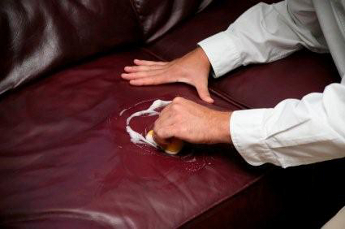 В первую очередь очистите кожу при помощи средства для чистки кожи (Leather Ultimate Cleaner) и мягкой губки, идущей в комплекте или вы можете воспользоваться специальной Щеткой для кожи. Процедуру по очистке кожи средством Leather Ultimate Cleaner необходимо сделать даже если кожа новая.2. После того как кожа немного подсохнет нанесите защитное средство для кожи (Leather Protection Cream), используя мягкую ткань. Хорошо пропитайте ткань и втирайте крем в кожу круговыми движениями от шва к шву.3. Применяйте средство для защиты кожи (Leather Protection Cream) каждый 1-3 месяца. Это позволит сохранять кожу вашего автомобиля или мебели в идеальном состоянии круглый год. При этом кожу будет очень легко чистить. Перед последующим нанесением крема будет достаточно протереть кожу влажно тряпкой.4. Если кожа подвергается сильным загрязнениям, особенно это касается автомобильной кожи, рекомендуем сократить интервал нанесения защитного крема до 1 раза в месяц.5. Использование наших средств гарантированно улучшит состояние ваших кожаных изделий и значительно продлит срок ее службы.Очищает кожу – безопасно очищает все виды кожи, кроме замши и нубука, от загрязнений, возвращая ей первозданный вид. Также после применения защитного крема на коже появляется защитный барьер, который предотвращает ее будущее загрязнение и упрощает ее очистку. После применения защитного крема кожа перестает впитывать грязь, что на много упрощает будущий процесс очистки кожи.Кондиционирует кожу – на долго питает кожу, увлажняет ее, предотвращая высыхание и растрескивание кожи.Отталкивает грязь с кожи- новая технология, используемая при производстве крема, позволяет создать защитный барьер, отталкивающий воду, масляные загрязнения и прокрасы от джинс. Загрязнения остаются на поверхности, не проникая глубокого в кожу, и легко удаляются при помощи влажной тряпки.На фотографиях показано как крем защищает кожу и предотвращает впитывание влаги, оставляя ее на поверхности.Защищает кожу– защитный крем создает невидимый слой, защищающий кожу не только от сильных загрязнений, но и от механических повреждений. От повседневного использования кожа имеет свойство протираться, становится грубой и постепенно теряет цвет. Защитный крем позволит избежать всех этих проблем, отлично защищая кожу от стирания и механических повреждений.Восстанавливает запах кожи –благодаря этому набору вы сможете избавиться от посторонних запахов и восстановить первозданный аромат кожи.Защищает кожу от UV лучей (ультрафиолетовых лучей) – новая формула защитного крема позволяет защитить кожу от воздействия ультрафиолетовых лучей, тем самым предотвращает выцветание и старение кожи.Современная кожа – Этот продукт идеально подходит для нее!– большинство кожи, продаваемой в магазинах и используемой во всех автомобилях и мебели, покрашена. Кожу вначале окрашивают, а затем покрывают лаком для защиты. После такой процедуры уже невозможно защищать саму кожу без повреждения ее отделки. Необходим продукт, который бы защищал отделку кожи. Наш крем для кожи создает поверхностный слой, который защитит отделку кожи от износа и надолго сохранит ее первоначальный вид.Zestaw do pielęgnacji skóry (Leather Care Kit) składa się z dwóch produktów zaprojektowanych specjalnie do czyszczenia, konserwacji i ochrony wszystkich rodzajów skóry z wyjątkiem zamszu i nubuku.Zestaw zawiera:Środek do czyszczenia skóry (Leather Ultimate Cleaner) BIOCARE FORMULA 200ml (spieniacz), 1sztKrem ochronny do skóry (Krem ochronny do skóry) X-GUARD PROTECTED 200ml, 1sztSzczotka do skóry LeTech (Szczotka LeTech), 1 szt.Ręcznik frotte Premium 50x30 cm (Premium frotte 50x30 cm), 1sztRęcznik frotte Premium 30x30 cm (Premium Frotte Towel 30x30 cm), 1sztZestaw do pielęgnacji skóry można stosować do wszystkich rodzajów i kolorów skóry z wyjątkiem zamszu i nubuku. Produkty działają znakomicie zarówno na gładką (leczoną) skórę, jak i niechronioną (nieleczoną) skórę.Rodzaje skóry:• Skóra anilinowa i półanilinowa• Gładka skóra• Skóra Pull Up• skóra Bycast (skóra PU)Zestaw do pielęgnacji skóry jest również idealny do czyszczenia i ochrony skórzanych wnętrz samochodów, czyszczenia i ochrony skórzanych mebli, skórzanych toreb, odzieży skórzanej, butów, sprzętu motocyklowego i innych wyrobów skórzanych.Zużycie i data ważnościDzięki produktom zawartym w zestawie do pielęgnacji skóry (200 ml każdego produktu) możesz 2 razy wyczyścić trzyosobową sofę i 3 razy pokryć ją kremem ochronnym. Możesz także wyczyścić i zabezpieczyć skórzaną tapicerkę samochodu pięcioosobowego około 5 razy. Używając nie przesadzaj, więcej nie znaczy lepiej.Wszystkie produkty naszej firmy zawierają specjalne substancje, które zapobiegają rozwojowi bakterii i mogą być bezpiecznie przechowywane w chłodnym miejscu, chronionym przed promieniami słonecznymi, przez co najmniej 5 lat.1. Skóra Ultimate Cleaner Foamer - 200 mlProdukt jest bezpieczny w użyciu, głęboko i delikatnie oczyszcza skórę, jednocześnie usuwając nawet najtrudniejsze plamy. Użycie gąbki podczas czyszczenia skóry pozwala dobrze się pienić na powierzchni skóry, pianka wnika w strukturę skóry, unosi wszelkie zabrudzenia na powierzchnię i łatwo je usuwa. Leather Ultimate Cleaner jest idealny do czyszczenia mebli skórzanych, czyszczenia skórzanych wnętrz samochodów i innych wyrobów skórzanych.2. Krem ochronny do skóry (Krem do skóry) - 200 mlPo oczyszczeniu skórę należy chronić. Leather Protection Cream nie tylko nawilża i odżywia skórę, ale również tworzy warstwę ochronną, która odpycha brud, plamy z dżinsów i zapobiega ścieraniu się skóry. Stosowanie kremu ochronnego pozwala przywrócić skórze pierwotny zapach, czyniąc ją bardziej nasyconą i przyjemną. Krem ochronny do skóry jest idealny do mebli skórzanych, skórzanych wnętrz samochodów, odzieży skórzanej i innych wyrobów skórzanych.3. Dwa ręczniki frotte Premium (50x30 i 30x30)Ręcznik frotte do łatwej aplikacji kremu ochronnego na skórę.4. Szczotka do czyszczenia skóry LeTech (szczotka LeTech)Szczoteczka świetnie leży w dłoni i jest idealna do czyszczenia silnych zabrudzeń na skórze, dokładnie oczyszczając brud z faktury skóry. Specjalne włosie szczoteczki delikatnie i bezpiecznie oczyszcza skórę, nie uszkadzając jej.Oprócz wysokiej efektywności wykorzystania piany do oczyszczania skóry, konwerter piany może znacznie zmniejszyć zużycie stosowanego produktu.Przed użyciem przetestuj reakcję kompozycji z powłoką skórną, w niepozornym miejscu.1. Najpierw wyczyść skórę za pomocą Leather Ultimate Cleaner i dołączonej miękkiej gąbki lub możesz użyć dedykowanej skórzanej szczotki. Procedura czyszczenia skóry za pomocą Leather Ultimate Cleaner musi być wykonana, nawet jeśli skóra jest nowa.2. Po lekkim wyschnięciu skóry nałóż krem ​​ochronny do skóry za pomocą miękkiej szmatki. Dobrze namoczyć tkaninę i wmasować krem ​​w skórę okrężnymi ruchami od szwu do szwu.3. Nakładaj krem ​​ochronny do skóry co 1-3 miesiące. Dzięki temu skóra Twojego samochodu lub mebli będzie w idealnym stanie przez cały rok. Dzięki temu skóra jest bardzo łatwa do czyszczenia. Przed kolejnym nałożeniem kremu wystarczy przetrzeć skórę wilgotną szmatką.4. Jeśli skóra jest mocno zabrudzona, zwłaszcza skóra samochodowa, zalecamy skrócenie odstępu między nakładaniem kremu ochronnego do 1 raz w miesiącu.5. Stosowanie naszych produktów gwarantuje poprawę stanu Państwa wyrobów skórzanych oraz znaczne wydłużenie ich żywotności.ZaletyOczyszcza skórę - bezpiecznie czyści wszystkie rodzaje skóry, z wyjątkiem zamszu i nubuku, z zabrudzeń, przywracając jej pierwotny wygląd. Również po nałożeniu kremu ochronnego na skórze pojawia się bariera ochronna, która zapobiega przyszłym zanieczyszczeniom i ułatwia czyszczenie. Po nałożeniu kremu ochronnego skóra przestaje wchłaniać brud, co znacznie ułatwia przyszły proces oczyszczania skóry.Pielęgnuje skórę - długotrwale odżywia skórę, nawilża ją, zapobiegając wysuszeniu i pękaniu naskórka.Odpycha brud ze skóry - nowa technologia zastosowana przy produkcji kremu pozwala stworzyć barierę ochronną, która odpycha wodę, zanieczyszczenia olejowe oraz plamy z dżinsów. Zanieczyszczenia pozostają na powierzchni bez wnikania w głąb skóry i można je łatwo usunąć wilgotną szmatką.Zdjęcia pokazują, jak krem ​​chroni skórę i zapobiega wchłanianiu wilgoci, pozostawiając ją na powierzchni.Chroni skórę – krem ​​ochronny tworzy niewidzialną warstwę, która chroni skórę nie tylko przed dużym zanieczyszczeniem, ale również przed uszkodzeniami mechanicznymi. Skóra od codziennego stosowania ma tendencję do ocierania się, staje się szorstka i stopniowo traci kolory. Krem ochronny pozwoli uniknąć tych wszystkich problemów, doskonale chroniąc skórę przed otarciami i uszkodzeniami mechanicznymi.Przywraca skórze zapach - dzięki temu zestawowi pozbędziesz się obcych zapachów i przywrócisz skórze pierwotny zapach.Chroni skórę przed promieniami UV (promienie ultrafioletowe) - nowa formuła kremu ochronnego pozwala chronić skórę przed działaniem promieni ultrafioletowych, zapobiegając tym samym blaknięciem i starzeniu się skóry.Nowoczesna Skóra - Ten produkt jest dla niej idealny!- Większość skór sprzedawanych w sklepach i używanych we wszystkich samochodach i meblach jest barwiona. Skóra jest najpierw farbowana, a następnie lakierowana w celu ochrony. Po takim zabiegu nie ma już możliwości ochrony samej skóry bez uszkodzenia jej wykończenia. Potrzebny jest produkt do ochrony wykończenia skóry. Nasz krem ​​do skóry tworzy powierzchowną warstwę, która chroni wykończenie skóry przed zużyciem i przez długi czas zachowuje swój pierwotny wygląd.